Dear Sir/Madam,It is my pleasure to invite you to attend the next meeting of Study Group 2 (Operational aspects of service provision and telecommunications management), which will be held at ITU headquarters, Geneva, from 4 to 
13 December 2019, inclusive.ITU-T Study Group 2 is the lead study group for numbering, naming, addressing, identification and routing, the lead study group for service definition, the lead study group on telecommunications for disaster relief/early warning, network resilience and recovery and the lead study group on telecommunication management. Work items under development in ITU-T SG2 can be accessed at:
http://www.itu.int/itu-t/workprog/wp_search.aspx?sg=2. The template for Contributions can be accessed on the ITU website for Direct Document Posting, and guidelines for preparation of Contributions can be accessed at: http://www.itu.int/rec/T-REC-A.2-201211-I.The meeting will open at 0930 hours on the first day, and participant registration will begin at 0830 hours at the Montbrillant building entrance. Daily meeting room allocations will be displayed on screens throughout ITU headquarters, and online here. Key deadlines:Practical meeting information is set out in Annex A. A draft meeting agenda and timetable, prepared in agreement with the Chairman of the Study Group, Mr Phil Rushton (United Kingdom), are set out in Annex B.I wish you a productive and enjoyable meeting.Annexes: 2ANNEX A
Practical meeting informationWORKING METHODS AND FACILITIESDOCUMENT SUBMISSION AND ACCESS: The meeting will be run paperless. Member contributions should be submitted using Direct Document Posting; draft TDs should be submitted by e-mail to the study group secretariat using the appropriate template. Access to meeting documents is provided from the study group homepage, and is restricted to ITU-T Members/TIES account holders.INTERPRETATION: Interpretation will be available for the opening and closing plenary of the meeting if requested by Member States. Requests should be made by checking the corresponding box on the registration form at least six weeks before the first day of the meeting.WIRELESS LAN facilities are available to delegates in all ITU meeting rooms (SSID: “ITUwifi”, Key: itu@GVA1211). Detailed information is available on-site and on the ITU-T website (http://itu.int/ITU-T/edh/faqs-support.html). E-LOCKERS are available for the duration of the meeting using delegates’ ITU-T RFID identity badges. The e-lockers are located immediately after the registration area on the ground floor of the Montbrillant building.PRINTERS are available in the delegates’ lounges and near all major meeting rooms. To avoid the need to install drivers on delegates’ computer, documents may be “e-printed” by e-mailing them to the desired printer.
Details at: http://itu.int/go/e-print.LOAN LAPTOPS for delegates are available from the ITU Service Desk (servicedesk@itu.int) on a first-come, first-served basis.PRE-REGISTRATION, NEW DELEGATES, FELLOWSHIPS AND VISA SUPPORTPRE-REGISTRATION: Pre-registration is mandatory and is to be done online via the study group home page at least one month before the start of the meeting. As outlined in TSB Circular 68, the new registration system requires focal point approval for all registration requests. The membership is invited to include women in their delegations whenever possible.NEW DELEGATES are invited to attend a mentoring programme, including a welcome briefing upon arrival, a guided tour of ITU headquarters, and an orientation session on the work of ITU-T. If you would like to participate, please contact ITU-Tmembership@itu.int. A quick-start guide for newcomers is available here.FELLOWSHIPS: Two partial fellowships per administration may be awarded, subject to available funding, to facilitate participation from eligible countries. As part of the new registration system, fellowship request forms will be sent to those delegates who check the corresponding box on the registration form. Fellowship requests must be received by 23 October 2019 at the latest; it is strongly recommended to register for the event and to start the request process at least seven weeks before the meeting. Please note that the decision criteria to grant a fellowship include: available ITU budget; active participation, including the submission of written contributions; equitable distribution among countries and regions; and gender balance.VISA SUPPORT: If required, visas must be requested before the date of arrival in Switzerland from the embassy or consulate representing Switzerland in your country or, if there is no such office in your country, from the one that is closest to the country of departure. Deadlines vary, so it is suggested to check directly with the appropriate representation and apply early.If problems are encountered, the Union can, at the official request of the administration or entity you represent, approach the competent Swiss authorities in order to facilitate delivery of the visa. Requests should be made by checking the corresponding box on the registration form no later than one month before the meeting. Enquiries should be sent to the ITU Travel Section (travel@itu.int), bearing the words “visa support”. VISITING GENEVA: HOTELS, PUBLIC TRANSPORTVISITORS TO GENEVA: Practical information for delegates attending ITU meetings in Geneva can be found at: http://itu.int/en/delegates-corner.HOTEL DISCOUNTS: A number of Geneva hotels offer preferential rates for delegates attending ITU meetings, and provide a card giving free access to Geneva’s public transport system. A list of participating hotels, and guidance on how to claim discounts, can be found at: http://itu.int/travel/. ANNEX B
Draft agenda NOTE - Updates to the agenda can be found in SG2-TD721/GEN.1	Opening plenary meeting1.1	Opening of the meeting1.2	Adoption of the agenda and other administrative issues (including timetable and room allocation)1.3	Study Group Structure and leadership1.4	Reports of SG2 work and follow-up actionsa)	Approval of Reports SG2-R12 to SG2-R15b)	Activities since the last meeting of SG2: Rapporteur meetings and interim activitiesc)	Report on Numbering, Naming, Addressing and Identification issues, including NCT (Numbering Coordination Team)d)	Report on activities related to misuse of numbering resourcese)	Report on activities related to developing countries, including reports of regional groupsf)	Status of discussions regarding Recommendations to be determined or consented1.5	Reports of other meetingsa)	Highlights of eleventh CTO meeting (8 September 2019, Budapest)b)	Highlights of Study Group Leadership Assembly (9-10 September 2019, Budapest) c)	Highlights of Council 2019d)	TSAG highlights (23-27 September 2019)e)	Highlights of AI for good global summit, IoT week 2019 and WSIS Forum 2019  f)	Joint SCV (Standardization Committee for Vocabulary)-CCV (Coordination Committee for Vocabulary) meeting1.6	Working Methods1.7	Liaison statements from other meetings1.8	Other issues for this meeting1.9	Procedural notifications2	Closing plenary meeting2.1	Reports of the meetings of Working Parties, and the ad hoc group on developing country issues, Resolution 642.2	Approval of Recommendations under TAP (Traditional Approval Process)2.3	Determination of Recommendations under TAP 2.4	Recommendations Consented under AAP (Alternative Approval Process)2.5	Deletion or renumbering of Recommendations2.6	Supplements/Non-normative Amendments agreed 2.7	Technical Reports agreed 2.8	Liaison statements, including liaisons reporting to TSAG on Lead Study Group activities:a)	Numbering, naming, addressing, identification and routingb)	Service definitionc)	Telecommunications for disaster relief/early warning, network resilience and recoveryd)	Telecommunication Managemente)	Other2.9	Recommendation status and work plans2.10	Date and place of future meetings2.11	Other business2.12	Closure of the meetingStudy Group 2 time plan, Geneva, 4-13 December 2019NotesAll sessions/joint sessions for Q1/2 normally start at 09h00 in the morning and 14h00 in the afternoon. Please consult the screens for the exact meeting times for each Question, in particular the starting time. Ad-hoc groups should meet outside the hours of the Questions, and on Saturday or Sunday, as required.____________________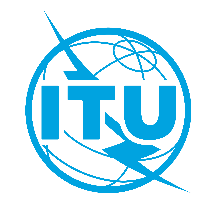 International telecommunication unionTelecommunication Standardization Bureau International telecommunication unionTelecommunication Standardization Bureau Geneva, 9 September 2019Geneva, 9 September 2019Ref:TSB Collective letter 5/2SG2/JZTSB Collective letter 5/2SG2/JZ-	To Administrations of Member States of the Union; -	To ITU-T Sector Members;-	To ITU-T Associates of Study Group 2; -	To ITU Academia-	To Administrations of Member States of the Union; -	To ITU-T Sector Members;-	To ITU-T Associates of Study Group 2; -	To ITU AcademiaTel:+41 22 730 5855+41 22 730 5855-	To Administrations of Member States of the Union; -	To ITU-T Sector Members;-	To ITU-T Associates of Study Group 2; -	To ITU Academia-	To Administrations of Member States of the Union; -	To ITU-T Sector Members;-	To ITU-T Associates of Study Group 2; -	To ITU AcademiaFax:+41 22 730 5853+41 22 730 5853-	To Administrations of Member States of the Union; -	To ITU-T Sector Members;-	To ITU-T Associates of Study Group 2; -	To ITU Academia-	To Administrations of Member States of the Union; -	To ITU-T Sector Members;-	To ITU-T Associates of Study Group 2; -	To ITU AcademiaE-mail:tsbsg2@itu.int tsbsg2@itu.int -	To Administrations of Member States of the Union; -	To ITU-T Sector Members;-	To ITU-T Associates of Study Group 2; -	To ITU Academia-	To Administrations of Member States of the Union; -	To ITU-T Sector Members;-	To ITU-T Associates of Study Group 2; -	To ITU AcademiaWeb:http://itu.int/go/tsg02 http://itu.int/go/tsg02 -	To Administrations of Member States of the Union; -	To ITU-T Sector Members;-	To ITU-T Associates of Study Group 2; -	To ITU Academia-	To Administrations of Member States of the Union; -	To ITU-T Sector Members;-	To ITU-T Associates of Study Group 2; -	To ITU AcademiaSubject:Meeting of Study Group 2; Geneva, 4-13 December 2019Meeting of Study Group 2; Geneva, 4-13 December 2019Meeting of Study Group 2; Geneva, 4-13 December 2019Meeting of Study Group 2; Geneva, 4-13 December 20194 October 2019-	Submit ITU-T Member contributions for which translation is requested23 October 2019-	Submit fellowship requests (via the online registration form; see details in Annex A)-	Submit interpretation requests (via the online registration form)4 November 2019-	Pre-registration (via the online registration form on the study group homepage)-	Submit requests for visa support letters (via the online registration form; see details in Annex A)21 November 2019-	Submit ITU-T Member contributions (via Direct Document Posting)Yours faithfully,(signed) Chaesub Lee
Director of the Telecommunication
Standardization Bureau  ITU-T SG2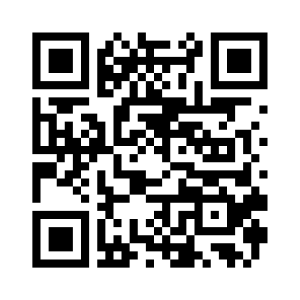 Yours faithfully,(signed) Chaesub Lee
Director of the Telecommunication
Standardization Bureau Latest meeting informationWednesday, 4 DecemberWednesday, 4 DecemberWednesday, 4 DecemberWednesday, 4 DecemberWednesday, 4 DecemberWednesday, 4 DecemberWednesday, 4 DecemberThursday, 5 DecemberThursday, 5 DecemberThursday, 5 DecemberThursday, 5 DecemberThursday, 5 DecemberThursday, 5 DecemberThursday, 5 DecemberFriday, 6 DecemberFriday, 6 DecemberFriday, 6 DecemberFriday, 6 DecemberFriday, 6 DecemberFriday, 6 DecemberFriday, 6 DecemberSunday, 8 DecemberSunday, 8 DecemberSunday, 8 DecemberSunday, 8 DecemberSunday, 8 DecemberSunday, 8 DecemberSunday, 8 December012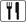 345012345012345012345SG2 PlenManagementWP1/2 PlenQ1/2Q2/2Q3/2WP2/2 PlenXBXBQ5/2XXXXXQ6/2XXQ7/2XXXOtherXAAXAASession times:   1 - 0930-1045;   2 - 1115-1230;   1230-1430;   3 - 1430-1545;   4 - 1615-1745     (except for Friday, when the morning session will be 09h00 to 12h00)Session times:   1 - 0930-1045;   2 - 1115-1230;   1230-1430;   3 - 1430-1545;   4 - 1615-1745     (except for Friday, when the morning session will be 09h00 to 12h00)Session times:   1 - 0930-1045;   2 - 1115-1230;   1230-1430;   3 - 1430-1545;   4 - 1615-1745     (except for Friday, when the morning session will be 09h00 to 12h00)Session times:   1 - 0930-1045;   2 - 1115-1230;   1230-1430;   3 - 1430-1545;   4 - 1615-1745     (except for Friday, when the morning session will be 09h00 to 12h00)Session times:   1 - 0930-1045;   2 - 1115-1230;   1230-1430;   3 - 1430-1545;   4 - 1615-1745     (except for Friday, when the morning session will be 09h00 to 12h00)Session times:   1 - 0930-1045;   2 - 1115-1230;   1230-1430;   3 - 1430-1545;   4 - 1615-1745     (except for Friday, when the morning session will be 09h00 to 12h00)Session times:   1 - 0930-1045;   2 - 1115-1230;   1230-1430;   3 - 1430-1545;   4 - 1615-1745     (except for Friday, when the morning session will be 09h00 to 12h00)Session times:   1 - 0930-1045;   2 - 1115-1230;   1230-1430;   3 - 1430-1545;   4 - 1615-1745     (except for Friday, when the morning session will be 09h00 to 12h00)Session times:   1 - 0930-1045;   2 - 1115-1230;   1230-1430;   3 - 1430-1545;   4 - 1615-1745     (except for Friday, when the morning session will be 09h00 to 12h00)Session times:   1 - 0930-1045;   2 - 1115-1230;   1230-1430;   3 - 1430-1545;   4 - 1615-1745     (except for Friday, when the morning session will be 09h00 to 12h00)Session times:   1 - 0930-1045;   2 - 1115-1230;   1230-1430;   3 - 1430-1545;   4 - 1615-1745     (except for Friday, when the morning session will be 09h00 to 12h00)Session times:   1 - 0930-1045;   2 - 1115-1230;   1230-1430;   3 - 1430-1545;   4 - 1615-1745     (except for Friday, when the morning session will be 09h00 to 12h00)Session times:   1 - 0930-1045;   2 - 1115-1230;   1230-1430;   3 - 1430-1545;   4 - 1615-1745     (except for Friday, when the morning session will be 09h00 to 12h00)Session times:   1 - 0930-1045;   2 - 1115-1230;   1230-1430;   3 - 1430-1545;   4 - 1615-1745     (except for Friday, when the morning session will be 09h00 to 12h00)Session times:   1 - 0930-1045;   2 - 1115-1230;   1230-1430;   3 - 1430-1545;   4 - 1615-1745     (except for Friday, when the morning session will be 09h00 to 12h00)Session times:   1 - 0930-1045;   2 - 1115-1230;   1230-1430;   3 - 1430-1545;   4 - 1615-1745     (except for Friday, when the morning session will be 09h00 to 12h00)Session times:   1 - 0930-1045;   2 - 1115-1230;   1230-1430;   3 - 1430-1545;   4 - 1615-1745     (except for Friday, when the morning session will be 09h00 to 12h00)Session times:   1 - 0930-1045;   2 - 1115-1230;   1230-1430;   3 - 1430-1545;   4 - 1615-1745     (except for Friday, when the morning session will be 09h00 to 12h00)Session times:   1 - 0930-1045;   2 - 1115-1230;   1230-1430;   3 - 1430-1545;   4 - 1615-1745     (except for Friday, when the morning session will be 09h00 to 12h00)Session times:   1 - 0930-1045;   2 - 1115-1230;   1230-1430;   3 - 1430-1545;   4 - 1615-1745     (except for Friday, when the morning session will be 09h00 to 12h00)Session times:   1 - 0930-1045;   2 - 1115-1230;   1230-1430;   3 - 1430-1545;   4 - 1615-1745     (except for Friday, when the morning session will be 09h00 to 12h00)Session times:   1 - 0930-1045;   2 - 1115-1230;   1230-1430;   3 - 1430-1545;   4 - 1615-1745     (except for Friday, when the morning session will be 09h00 to 12h00)Session times:   1 - 0930-1045;   2 - 1115-1230;   1230-1430;   3 - 1430-1545;   4 - 1615-1745     (except for Friday, when the morning session will be 09h00 to 12h00)Session times:   1 - 0930-1045;   2 - 1115-1230;   1230-1430;   3 - 1430-1545;   4 - 1615-1745     (except for Friday, when the morning session will be 09h00 to 12h00)Session times:   1 - 0930-1045;   2 - 1115-1230;   1230-1430;   3 - 1430-1545;   4 - 1615-1745     (except for Friday, when the morning session will be 09h00 to 12h00)Session times:   1 - 0930-1045;   2 - 1115-1230;   1230-1430;   3 - 1430-1545;   4 - 1615-1745     (except for Friday, when the morning session will be 09h00 to 12h00)Session times:   1 - 0930-1045;   2 - 1115-1230;   1230-1430;   3 - 1430-1545;   4 - 1615-1745     (except for Friday, when the morning session will be 09h00 to 12h00)Session times:   1 - 0930-1045;   2 - 1115-1230;   1230-1430;   3 - 1430-1545;   4 - 1615-1745     (except for Friday, when the morning session will be 09h00 to 12h00)Session times:   1 - 0930-1045;   2 - 1115-1230;   1230-1430;   3 - 1430-1545;   4 - 1615-1745     (except for Friday, when the morning session will be 09h00 to 12h00)Key:    – Webcast;   R – Remote participationKey:    – Webcast;   R – Remote participationKey:    – Webcast;   R – Remote participationKey:    – Webcast;   R – Remote participationKey:    – Webcast;   R – Remote participationKey:    – Webcast;   R – Remote participationKey:    – Webcast;   R – Remote participationKey:    – Webcast;   R – Remote participationKey:    – Webcast;   R – Remote participationKey:    – Webcast;   R – Remote participationKey:    – Webcast;   R – Remote participationKey:    – Webcast;   R – Remote participationKey:    – Webcast;   R – Remote participationKey:    – Webcast;   R – Remote participationKey:    – Webcast;   R – Remote participationKey:    – Webcast;   R – Remote participationKey:    – Webcast;   R – Remote participationKey:    – Webcast;   R – Remote participationKey:    – Webcast;   R – Remote participationKey:    – Webcast;   R – Remote participationKey:    – Webcast;   R – Remote participationKey:    – Webcast;   R – Remote participationKey:    – Webcast;   R – Remote participationKey:    – Webcast;   R – Remote participationKey:    – Webcast;   R – Remote participationKey:    – Webcast;   R – Remote participationKey:    – Webcast;   R – Remote participationKey:    – Webcast;   R – Remote participationKey:    – Webcast;   R – Remote participationMonday, 9 DecemberMonday, 9 DecemberMonday, 9 DecemberMonday, 9 DecemberMonday, 9 DecemberMonday, 9 DecemberMonday, 9 DecemberTuesday, 10 DecemberTuesday, 10 DecemberTuesday, 10 DecemberTuesday, 10 DecemberTuesday, 10 DecemberTuesday, 10 DecemberTuesday, 10 DecemberWednesday, 11 DecemberWednesday, 11 DecemberWednesday, 11 DecemberWednesday, 11 DecemberWednesday, 11 DecemberWednesday, 11 DecemberWednesday, 11 DecemberThursday, 12 DecemberThursday, 12 DecemberThursday, 12 DecemberThursday, 12 DecemberThursday, 12 DecemberThursday, 12 DecemberThursday, 12 DecemberFriday, 13 DecemberFriday, 13 DecemberFriday, 13 DecemberFriday, 13 DecemberFriday, 13 DecemberFriday, 13 DecemberFriday, 13 December012345012345012345012345012345SG2 PlenA AQQManagementWP1/2 PlenXB*XPGXPGQ1/2X B**XcXXXEXcXXXXDXFXFXFGXFGQ2/2XEXFXFXFGXFGQ3/2XcXcXFXFXFGXFGWP2/2 PlenXB*XPGXPGQ5/2XXXXXDXGQ6/2XXXGQ7/2XXXXGOtherXH XIXJXKXLXMXNXOSession times:   1 - 0930-1045;   2 - 1115-1230;   1230-1430;   3 - 1430-1545;   4 - 1615-1745     (except for Friday, when the morning session will be 09h00 to 12h00)Session times:   1 - 0930-1045;   2 - 1115-1230;   1230-1430;   3 - 1430-1545;   4 - 1615-1745     (except for Friday, when the morning session will be 09h00 to 12h00)Session times:   1 - 0930-1045;   2 - 1115-1230;   1230-1430;   3 - 1430-1545;   4 - 1615-1745     (except for Friday, when the morning session will be 09h00 to 12h00)Session times:   1 - 0930-1045;   2 - 1115-1230;   1230-1430;   3 - 1430-1545;   4 - 1615-1745     (except for Friday, when the morning session will be 09h00 to 12h00)Session times:   1 - 0930-1045;   2 - 1115-1230;   1230-1430;   3 - 1430-1545;   4 - 1615-1745     (except for Friday, when the morning session will be 09h00 to 12h00)Session times:   1 - 0930-1045;   2 - 1115-1230;   1230-1430;   3 - 1430-1545;   4 - 1615-1745     (except for Friday, when the morning session will be 09h00 to 12h00)Session times:   1 - 0930-1045;   2 - 1115-1230;   1230-1430;   3 - 1430-1545;   4 - 1615-1745     (except for Friday, when the morning session will be 09h00 to 12h00)Session times:   1 - 0930-1045;   2 - 1115-1230;   1230-1430;   3 - 1430-1545;   4 - 1615-1745     (except for Friday, when the morning session will be 09h00 to 12h00)Session times:   1 - 0930-1045;   2 - 1115-1230;   1230-1430;   3 - 1430-1545;   4 - 1615-1745     (except for Friday, when the morning session will be 09h00 to 12h00)Session times:   1 - 0930-1045;   2 - 1115-1230;   1230-1430;   3 - 1430-1545;   4 - 1615-1745     (except for Friday, when the morning session will be 09h00 to 12h00)Session times:   1 - 0930-1045;   2 - 1115-1230;   1230-1430;   3 - 1430-1545;   4 - 1615-1745     (except for Friday, when the morning session will be 09h00 to 12h00)Session times:   1 - 0930-1045;   2 - 1115-1230;   1230-1430;   3 - 1430-1545;   4 - 1615-1745     (except for Friday, when the morning session will be 09h00 to 12h00)Session times:   1 - 0930-1045;   2 - 1115-1230;   1230-1430;   3 - 1430-1545;   4 - 1615-1745     (except for Friday, when the morning session will be 09h00 to 12h00)Session times:   1 - 0930-1045;   2 - 1115-1230;   1230-1430;   3 - 1430-1545;   4 - 1615-1745     (except for Friday, when the morning session will be 09h00 to 12h00)Session times:   1 - 0930-1045;   2 - 1115-1230;   1230-1430;   3 - 1430-1545;   4 - 1615-1745     (except for Friday, when the morning session will be 09h00 to 12h00)Session times:   1 - 0930-1045;   2 - 1115-1230;   1230-1430;   3 - 1430-1545;   4 - 1615-1745     (except for Friday, when the morning session will be 09h00 to 12h00)Session times:   1 - 0930-1045;   2 - 1115-1230;   1230-1430;   3 - 1430-1545;   4 - 1615-1745     (except for Friday, when the morning session will be 09h00 to 12h00)Session times:   1 - 0930-1045;   2 - 1115-1230;   1230-1430;   3 - 1430-1545;   4 - 1615-1745     (except for Friday, when the morning session will be 09h00 to 12h00)Session times:   1 - 0930-1045;   2 - 1115-1230;   1230-1430;   3 - 1430-1545;   4 - 1615-1745     (except for Friday, when the morning session will be 09h00 to 12h00)Session times:   1 - 0930-1045;   2 - 1115-1230;   1230-1430;   3 - 1430-1545;   4 - 1615-1745     (except for Friday, when the morning session will be 09h00 to 12h00)Session times:   1 - 0930-1045;   2 - 1115-1230;   1230-1430;   3 - 1430-1545;   4 - 1615-1745     (except for Friday, when the morning session will be 09h00 to 12h00)Session times:   1 - 0930-1045;   2 - 1115-1230;   1230-1430;   3 - 1430-1545;   4 - 1615-1745     (except for Friday, when the morning session will be 09h00 to 12h00)Session times:   1 - 0930-1045;   2 - 1115-1230;   1230-1430;   3 - 1430-1545;   4 - 1615-1745     (except for Friday, when the morning session will be 09h00 to 12h00)Session times:   1 - 0930-1045;   2 - 1115-1230;   1230-1430;   3 - 1430-1545;   4 - 1615-1745     (except for Friday, when the morning session will be 09h00 to 12h00)Session times:   1 - 0930-1045;   2 - 1115-1230;   1230-1430;   3 - 1430-1545;   4 - 1615-1745     (except for Friday, when the morning session will be 09h00 to 12h00)Session times:   1 - 0930-1045;   2 - 1115-1230;   1230-1430;   3 - 1430-1545;   4 - 1615-1745     (except for Friday, when the morning session will be 09h00 to 12h00)Session times:   1 - 0930-1045;   2 - 1115-1230;   1230-1430;   3 - 1430-1545;   4 - 1615-1745     (except for Friday, when the morning session will be 09h00 to 12h00)Session times:   1 - 0930-1045;   2 - 1115-1230;   1230-1430;   3 - 1430-1545;   4 - 1615-1745     (except for Friday, when the morning session will be 09h00 to 12h00)Session times:   1 - 0930-1045;   2 - 1115-1230;   1230-1430;   3 - 1430-1545;   4 - 1615-1745     (except for Friday, when the morning session will be 09h00 to 12h00)Session times:   1 - 0930-1045;   2 - 1115-1230;   1230-1430;   3 - 1430-1545;   4 - 1615-1745     (except for Friday, when the morning session will be 09h00 to 12h00)Session times:   1 - 0930-1045;   2 - 1115-1230;   1230-1430;   3 - 1430-1545;   4 - 1615-1745     (except for Friday, when the morning session will be 09h00 to 12h00)Session times:   1 - 0930-1045;   2 - 1115-1230;   1230-1430;   3 - 1430-1545;   4 - 1615-1745     (except for Friday, when the morning session will be 09h00 to 12h00)Session times:   1 - 0930-1045;   2 - 1115-1230;   1230-1430;   3 - 1430-1545;   4 - 1615-1745     (except for Friday, when the morning session will be 09h00 to 12h00)Session times:   1 - 0930-1045;   2 - 1115-1230;   1230-1430;   3 - 1430-1545;   4 - 1615-1745     (except for Friday, when the morning session will be 09h00 to 12h00)Session times:   1 - 0930-1045;   2 - 1115-1230;   1230-1430;   3 - 1430-1545;   4 - 1615-1745     (except for Friday, when the morning session will be 09h00 to 12h00)Session times:   1 - 0930-1045;   2 - 1115-1230;   1230-1430;   3 - 1430-1545;   4 - 1615-1745     (except for Friday, when the morning session will be 09h00 to 12h00)Key:    – Webcast;   R – Remote participationKey:    – Webcast;   R – Remote participationKey:    – Webcast;   R – Remote participationKey:    – Webcast;   R – Remote participationKey:    – Webcast;   R – Remote participationKey:    – Webcast;   R – Remote participationKey:    – Webcast;   R – Remote participationKey:    – Webcast;   R – Remote participationKey:    – Webcast;   R – Remote participationKey:    – Webcast;   R – Remote participationKey:    – Webcast;   R – Remote participationKey:    – Webcast;   R – Remote participationKey:    – Webcast;   R – Remote participationKey:    – Webcast;   R – Remote participationKey:    – Webcast;   R – Remote participationKey:    – Webcast;   R – Remote participationKey:    – Webcast;   R – Remote participationKey:    – Webcast;   R – Remote participationKey:    – Webcast;   R – Remote participationKey:    – Webcast;   R – Remote participationKey:    – Webcast;   R – Remote participationKey:    – Webcast;   R – Remote participationKey:    – Webcast;   R – Remote participationKey:    – Webcast;   R – Remote participationKey:    – Webcast;   R – Remote participationKey:    – Webcast;   R – Remote participationKey:    – Webcast;   R – Remote participationKey:    – Webcast;   R – Remote participationKey:    – Webcast;   R – Remote participationKey:    – Webcast;   R – Remote participationKey:    – Webcast;   R – Remote participationKey:    – Webcast;   R – Remote participationKey:    – Webcast;   R – Remote participationKey:    – Webcast;   R – Remote participationKey:    – Webcast;   R – Remote participationKey:    – Webcast;   R – Remote participationAAThe Management Team will meet in the afternoon from 14h30 to 17h30 (tentatively) on Sunday, 8 December 2019.AThe opening plenary of the Study Group will start at 0930 hours on Monday, 9 December 2019 with interpretation.BThe opening plenaries of WP 2/2.B*The opening plenaries of WP 1/2 and of WP 2/2 will start immediately after the end of the opening plenary of SG2.B**Q1/2 will start immediately after the end of the opening plenary of WP1/2.CJoint session of Qs 1/2 and 3/2.DJoint session of Qs 1/2 and 5/2.EJoint session of Qs 1/2 and 2/2.FJoint session of Qs 1/2, 2/2 and 3/2.GSession devoted to finalizing meeting reports.HNewcomers tutorial session: 12h30 to 13h30 (Monday 9 December).INumbering Coordination Team meeting: 17h30 to 18h30  (Monday, 9 December).JAd-hoc group on Developing Country issues: 12h30 to 13h30 (Tuesday, 10 December).KAd-hoc meeting on vocabulary and definitions: 17h30 to 18h15 (Tuesday, 10 February).LAd-hoc session on the implementation of the ITU data protection policy: 12h30 to 13h00 (Wednesday, 11 December).  MAd-hoc meeting on streamlining resolutions: 17h30 to 18h30 (Wednesday, 11 December).NAd-hoc meeting on preparation for WTSA-20: 12h30 to 13h30 (Thursday, 12 December).OManagement team meeting: 17h30 to 18h30 (Thursday, 12 December).PClosing plenaries of Working Parties will start at 9h00 on Friday, 13 December.QThe Closing Plenary will start at 14h30 on Friday, 13 December with interpretation.